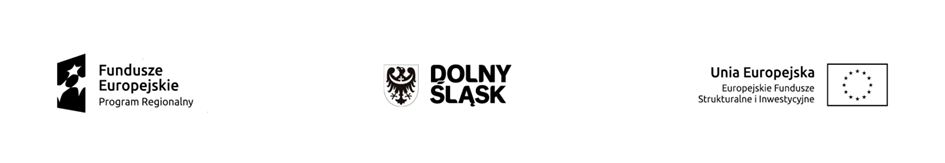 Standard wyposażenia szkolnych pracowniWarunki ogólne- wyposażenie wszystkich szkolnych pracowni powinno być dostosowane do potrzeb ich użytkowników, w tym wynikających z niepełnosprawności; - zakupione wyposażenie powinno być dostosowane do odpowiedniego etapu edukacyjnego 
i zakresu realizacji podstawy programowej kształcenia ogólnego w poszczególnych typach szkół (podstawowego lub rozszerzonego).Wyposażenie szkolnych pracowni w narzędzia do nauczania przedmiotów przyrodniczych musi spełniać poniższe warunki: a) katalog wydatków kwalifikowalnych w ramach wyposażenia szkolnych pracowni przedmiotów przyrodniczych obejmuje: - podstawowe wyposażenie pracowni (wagi, szafy laboratoryjne itp.); - sprzęt niezbędny do przeprowadzania doświadczeń, eksperymentów, obserwacji (przyrządy pomiarowe, przyrządy optyczne, szkło laboratoryjne, szkiełka mikroskopowe itp.), w tym narzędzia TIK wraz z odpowiednimi aplikacjami tematycznymi; - odczynniki lub substancje chemiczne; - środki czystości; - pomoce dydaktyczne (środki trwałe, mapy, atlasy, roczniki statystyczne itp.); b) szczegółowy katalog wyposażenia szkolnych pracowni przedmiotów przyrodniczych został opracowany przez MEN i jest udostępniany za pośrednictwem strony internetowej http://efs.men.gov.pld) liczba zestawów laboratoryjnych (doświadczalnych) zakupionych w ramach wyposażenia szkolnych pracowni przedmiotów przyrodniczych jest zależna od wielkości szkoły lub placówki systemu oświaty, mierzonej liczbą uczniów, a także liczby grup zadaniowych, które będą realizowały doświadczenia. Co do zasady, jeden zestaw laboratoryjny jest przewidziany dla grupy zadaniowej liczącej od 2 do 5 osób; Wyposażenie szkolnych pracowni w narzędzia do nauczania matematyki musi spełniać poniższe warunki: W ramach projektu możliwy jest zakup następujących elementów pracowni wpisujących się w poniższe kategorie. :Meble - podstawowe wyposażenie wynikające z przeznaczenia pracowni takie jak: szafy, szafki, tablice zwykłe i magnetyczne wraz z przyrządami, stojaki do przechowywania plansz itp.)Sprzęt niezbędny do przeprowadzenia zajęć, w tym narzędzia Technologii Informacyjno-Komunikacyjnych wraz z aplikacjami tematycznymi np. wizualizer przestrzenny, komputer z projektorem i tablicą interaktywną.Pomoce dydaktyczne takie jak:przyrządy do mierzenia długości: linijka, miara, koło metryczne itp., przyrządy do nauki o zbiorach i okręgach: puzzle i układanki,przyrządy, zestawy do mierzenia jednostek i objętości: wagi, odważniki, klepsydry, cylindry, miarki objętości, termometry,przyrządy, zestawy do nauki ułamków: odcinki tablicowe- magnetyczne, ułamki magnetyczne z sortownikiem koła,przyrządy, zestawy do budowy brył przestrzennych i szkieletów brył,przeźroczyste modele brył i przyrządy do ich demonstracji,anaglify – wizualizacja brył w przestrzeni,zestaw brył do mierzenia i porównywania objętości,zestaw do demonstracji jednostek pola i jednostek objętości,magnetyczne zestawy do prezentacji: pól wielokątów, twierdzenia Pitagorasa, twierdzenia Talesa, kątów wpisanych i środkowych itp.,matematyczne gry dydaktyczne i logiczne,programy komputerowe do nauki matematyki na określonym poziomie,zestawy tablicowe, plansze dydaktyczne do prezentacji poszczególnych zagadnień matematycznych w tym potęg, pierwiastków, algebry, geometrii, trygonometrii itd.,inne przyrządy: duże liczydło, kalkulatory, zbiory zadań konkursowych itp.Wymagania dotyczące pomocy dydaktycznych oraz narzędzi TIK w tym infrastruktury sieciowo - usługowejszczegółowy wykaz pomocy dydaktycznych oraz narzędzi TIK (Technologie Informacyjno-Komunikacyjne) , na zakup których udziela się wsparcia finansowego został określony przez MEN i jest udostępniany za pośrednictwem strony internetowej http://efs.men.gov.pl